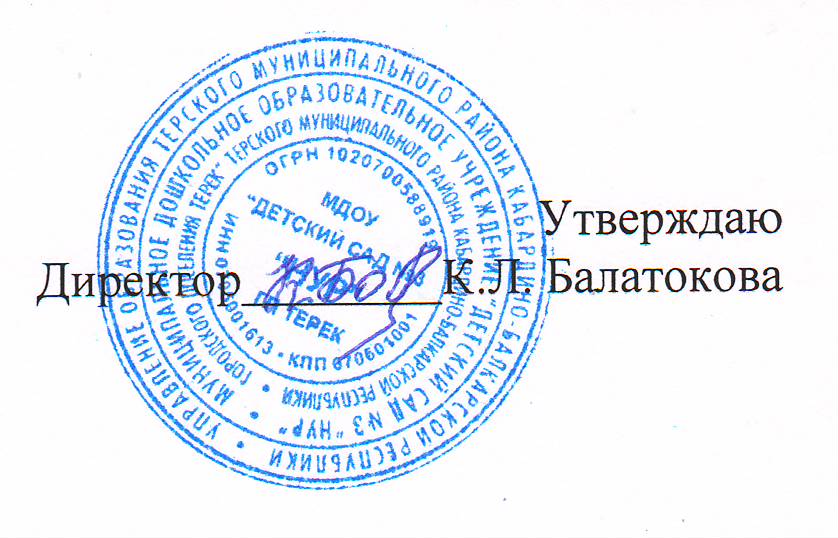 ГРАФИКпроведения  новогодних мероприятийв МДОУ «Детский сад № 3 «Нур» ГП Терек»24.12.2018 г.                                                          25.12.2018 г.                                                           26.12.2018 г.                                                           27.12.2018 г.                                                          28.12.2018 г.№Наименование группДата и времяМесто проведенияОтветственные1.1 младшая группа  9.30-9.50Групповое помещениеОзрокова Т.Б.Кяшева Ж.Х.Кандрокова Н.А.№Наименование группДата и времяМесто проведенияОтветственные1.2 младшая группа «А»9.00-9.30Музыкальный залОзрокова Т.Б.Тахушева Л.Б.Тарчокова Т.А.2.Средняя группа  «А»9.40-10.15Музыкальный залОзрокова Т.Б.Терешева С.Х.Кажарова Р.М.3.Средняя  группа «Б»10.25-11.00Музыкальный залОзрокова Т.Б.Абазова Н.З.Машукова Д.П.№Наименование группДата и времяМесто проведенияОтветственные1.2 младшая группа «Б»9.00 - 9.30Музыкальный залОзрокова Т.Б.Шанова Л.И.Хапажева А.А.2.Старшая  группа «Б»9.40-10.20Музыкальный залОзрокова Т.Б.Дышекова М.М.Бишенова И.З.3.Старшая  группа «А»10.30-11.10Музыкальный залОзрокова Т.Б.Губашиева В.В.Наужокова В.Т.№Наименование группДата и времяМесто проведенияОтветственные1.Подготовительная группа «Б»9.00-9.50Музыкальный залОзрокова Т.Б.Магомедова Р.Р.Сокмышева А.З.2.Старшая  группа «В»10.00-10.50Музыкальный залОзрокова Т.Б.Ахметова Ф.Н.Карашева О.А.№Наименование группДата и времяМесто проведенияОтветственные1.Подготовительная  группа «А»9.00-9.50Музыкальный залОзрокова Т.Б.Бишенова Ф.В.Бишенова И.З.2.Подготовительная группа «В»10.00-11.00Музыкальный залОзрокова Т.Б.Ардавова С.Т.